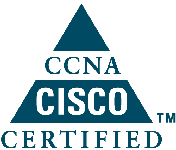 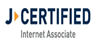 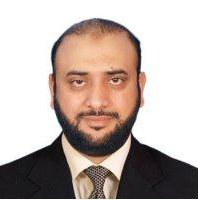 Contact No: C/o 0502360357  Email: tariq.191453@2freemail.com Total Year of 	 8 yearsExperienceIndustry	Telecommunication & NetworksObjective	To secure a challenging position with the opportunity for professional growth based upon performance that will utilize my abilities developed through my education and experience while contributing to the success of my employer.Professional ExperienceConfidential, 			 2nd September 2009–September 2013                                               Islamabad –PakistanNetwork Engineer/Team LeadPERN2 is a 10GbE Metro Optical Fiber Network providing high	Internet bandwidth, Intranet services, MPLSLayer2, MPLS layer3 VPNs, VOIP Service, Online Lectures & Online Research Lab, VOD, IPTV, Streaming, Online Test, Online Registration/Course selection, Digital Library, Emailing service to more than 200 Public /Private Universities/Institutes and Colleges in Pakistan and this Network is growing progressively with addition of new Universities/Institutes and Colleges.Working as a Network Engineer in Pakistan Confidential Project,PERN2 (Pakistan Educational and Research Network). Following were my job responsibilities:Deployment and Configuration of Huawei Routers NE80E, NE40E, NE-20 in PERN2(        Universities/ Institutes /Colleges).Cisco Routers C7200/C3700/C3600/2811, Cisco Switches C4500-X/C3560/        C2950/C2960 deployment and configurations.Cisco ASA 5500, PIX 500 deployment and configurations.Implementation of VLANs, Inter-VLAN Routing, GRVP,  STP/Rapid STP, Layer Ether \      channel, Layer 3 switching and implement Redundancy (HSRP, VRRP, and GLBP). Configuration(s) of OSPF Single/Multi Area, Route Aggregation, DR/BDR, Area       Authentication, Stub Area, NSS Area, Virtual Link.Configuration(s) of IS-IS Single/Multi Area, IS-IS Layering, IS-IS electing DIS, Route       Import and Convergence, Silent Port. Configuration(s) of BGP Route Aggregation, Route Reflector, Confederation, Route       Selection, Configuration(s) of MPLS L3 VPN, Hub&Spoke. Deployment of Domain Controller (ADS), DNS, DHCP, IIS, FTP Print Server with       Making, printing pool/spool, ISA Server2004, SQL Server.Responsible for keeping the computer networks free from virus and spam threats, to keep       a check on the virus issues and to ensure that anti spam, anti virus software is installed on       the systems.Responsible for networking, design, installation and maintenance services.Installing and operating Windows desktop and server operating systems. TCP/IP      networking and hardware maintenance and repair. Training new employees. Assistance      with training of staff and compiling procedural documentation.Supporting users and network administrators over the telephone and by email.Maintain the Organization network infrastructure, monitoring network traffic and maintain       log files and access logs using Solar wind NMS, management overall network issues.       Supervision the network staff for their responsibilities. Preparation of weekly/monthly       work progress reports for higher IT management.Deployment, Commissioning and PAT of Huawei OptiX OSN 1500 and BWS 1600G for       Long Haul connectivity. Deployment of Nationwide Optical fiber, its testing and AcceptanceSupport in deployment in Video Conferencing Setup in Universities/Institutes/Colleges. Preparation of Tender documents (RFP),  Floating in newspapers, Bidders Selection,        Signing of Contract Agreement, Project Implementation according Project       Plan/Timelines, PAT and FAT.   SLA Agreement and its ImplementationScheduling meetings with Vendors (M/S PTCL, M/S Wateen, M/S NayaTel, M/S      Multinet, SCO) regarding Project Implementation, Timelines, Progress, Issues, O&M      according to SLA.	Higher Education Commission, 					 1st Dec 2006 – 2nd Sep 2009                                                  Islamabad, PakistanNetwork Support EngineerWorking as a Network Support Engineer in Pakistan HEC (Higher Education Commission) Project, PERN2 (Pakistan Educational and Research Network). Following were my job responsibilities:Provided Technical Support in designing Technical Support in Designing 10GbE Metro            Area Network(s) in Pakistan under PERN2 Project.Provided Technical Support in procurement of Data communication and Transmission            Equipment for Project.Deployment and Configuration(s) of Cisco 3600 router and 2950 switches in HEC LAN            network, Pixfirewall deployment and Configuration, Troubleshooting, Management andMonitoring of Network using NMS (Solar wind and HUAWEI NMS).Processed the requests received for activation and deactivation of user             accounts as well as provide various rights on these.Responsible for monitoring the usage of network systems and servers.Responsible to provide training on the usability of any new software application or       system.Responsible to ensure that the network runs smoothly and the various departments using       different network systems and applications are able to perform their tasks without any           interruption.Designed Islamabad Metro Network for the Connectivity of 22 Universities/Institutes in       First Phase, Prepared RFP for leasing of (including Laying of Supplementary) Optical       Fibre segments for Islamabad/Rawalpindi in PERN2 Project, Float Tender process and       perform Technical and Financial Evaluation. Prepared Optical Fibre Contract Agreement Draft which is signed b/w HEC and Naya Tel       Pvt Ltd for leasing of (including Laying of Supplementary) Optical fibre segments in          Islamabad/Rawalpindi region and managing the project. Provide help in designing of Datacenters. Netkom Technologies,                                                                11th Aug 2005 – 28th Nov 2006Islamabad, PakistanTelecommunication Engineer/Team LeadNETKOM started its services as a Telecom Service Provider in 2002. Motivated and dedicated teams of professional engineers and Managers have served with leading telecom players in Pakistan and Middle East (Dubai). These professionals, with their experience and dexterous expertise, have provided services to various organizations.Worked as Telecom Engineer and as Team Leader in Huawei Transmission Projects in NETKOM, I had performed the following Tasks:Installation, configuration and commissioning of Huawei SDH 2.5/10G (OFAN II) and       Huawei DWDM BWS 320G in PTCL Exchanges in South Region (Karachi, Hyderabad,       Nawabshah and Dadu) in Pakistan.Installation, configuration and commissioning of Huawei SDH Metro (1050) STM1/4 and      Power Equipment (Rectifiers, Battery Banks etc) in more than 80 Exchanges in Central      Region of Pakistan.Installation, configuration and commissioning of Huawei CDMA/GSM WLL BTS      (Phase II) at  PTCL and Warid sites in Central Region in Pakistan.E1/E3 Testing, Bird Meter Testing, Optical Fiber testing with Power/Source meter in       Commissioning of SDH and DWDM and VSWR, Testing with Site Analyzer in       Commissioning of GSM&WLL Equipment. Preparation of project progress Reports for Project manager and CEO Coordination of Customer for Implementation of Project.Performed Commissioning and PAT (Provisional Acceptance) of more than 50 Sites.Managed Teams and resources.   Technical SkillsNetworkingHands-on Experience of Deployment and Configuration of Huawei and Cisco Routers and switches. Cisco ASA 5500, PIX 500 deployment and configurations.Configuration(s) of VLAN(s), Inter-VLAN Routing, Ports Aggregation, Redundancy,  RIP, EIGRP, OSPF, IS-IS, BGP,MPLS Layer3 VPN configuration, PIX, ASA, Domain Controller (ADS), DNS, DHCP, IIS, FTP Print Server with making printing pool/spool, ISA Server2004, Antivirus, Solar Wind, U2000. TelecommunicationHands-on experience on Huawei	OptiX 1500/2500/3500/7500 Equipment level protection configuration /complicated network configuration/U2000, Management, Ethernet service configuration/testing/maintenance, ASON Configuration, SDH advance trouble shooting. Huawei SDH 2.5/10G installation and configuration, hands on experience on NMS T2000 Hands-on Experience on Huawei OptiX 1600G for configuration of NE and Network, Commissioning. Testing of main channel. OptiX BWS 1600G Equipment Advanced Troubleshooting (Fault classification and methods of fault locating) using U2000 NMS. Optical Fiber Deployment, Testing/ Commissioning/ PAT/FAT using Acterna MTS 5000e/6000 and Exfo FTB 7000 OTDR, Exfo FLS-300 Light Source and FPM-300 Power meter, Visual Fault Locater, FOMS, Fujikura Splicing Machine, and Mechanical splicing.  Certification   CiscoCCNA (640-802       (CSCO11450059)   JuniperJNCIS-ER	                    	JNCIA-ER   Hurricane Electric  IPv6 CERTIFIIED		TrainingsHuawei Net Engine 5000E/80E/40E Series Router Products training (Switching     Technologies, Routing Technologies, MPLS Technologies and Quid way Net Engine     5000E,80E/40E) from Huawei University Shenzen China. (HUC08DaHQRB04001)                                                                                                                               (December 2008)Huawei Optix BWS 1600G Advanced Operation and Maintenance Training from Huawei      University Shenzhen China. (HUC1 2OWSZCLC574001)                            (August 2012)Huawei Optix OSN 1500/2500/3500/3500II/7500/9500 Advance Operation and Maintenance      Training from Huawei University Shenzhen China. (HUC1 20SSZCLC61 2001)                                                                                                                                   (August 2012)Best Practices in Tier2 Enterprise Fiber Link Testing and Troubleshooting Training from         JDSU USA. (OV-JDSU-US-0613-2)					       (December 2013)Attended 2 days training course on IP/MPLS from NSP (Network Society of Pakistan).Attended 1 day training on Information Security from Riphah International University      Pakistan.Attended 3 days training on Video Conference Setup from HEC, Islamabad.Attended 6 days training on Tandberg Video Conference Solution from Comtelsystem, in      Islamabad. Attended 6 days training on Office Procedures/ Noting and Drafting from            Establishment Division in HEC.Attended 4 weeks training from Huawei on SDH/DWDM installation and configurationAttended 5 days training on SDH/NGSDH from Training and Development Department      PTCL  Academy Islamabad Pakistan.Attended 15 days Advance Transmission Training from Nayatel Pvt Pakistan.Attended 3 days Optical Fiber Deployment and commissioning/Testing Training from      M/s Wateen Telecom Pvt Pakistan.Attended JDSU Live Webinars on 1. Fiber Testing Fundamentals,2 Fiber Inspection and      Cleaning 3. Performing and Analyzing OTDR traces and registered to attend future      Webinars. 4. Troubleshooting DWDM Networks. 5. Timing and Synchronization in      Packet Networks. 6. Understanding Ethernet and IP Networks for triple play services      7. IPTV: Test, Measurement and Monitoring. 7. Ethernet OAM Test Applications and      Technologies.8. Testing Live IP Networks.9. Ethernet OAM Test Applications and       TechnologiesEducationMS (Telecommunication and Networks)			(2011-2013)IQRA University Islamabad-PakistanBS (Computer Science)								(2000-2004)Air University (AU) Islamabad – PakistanReferencesAvailable on request